Computer Programming 1
Essential Standard 7.00 Apply Advanced Logic
7.01 Apply sub procedures/methods and user defined functions.In all programs, put your name, the assignment name and the date in comments at the top.
Walk-Through ExercisesCreate a project called TwinkleTwinkle. Add the controls shown below with appropriate naming.
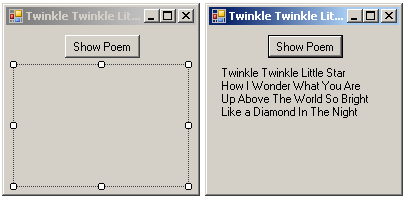 In the Code Editor window. Type the following to create your sub procedure.

   Private Sub displayPoem()
When you hit the enter key, End Sub will appear.Between the Private Sub and End Sub, type the following.

   Me.lblDisplayPoem.Text = "Twinkle Twinkle Little Star" & 
   vbCrLf & "How I Wonder What You Are" & vbCrLf & "Up Above   
   The World So Bright" & vbCrLf & "Like a Diamond In The 
   Night"
Create a button click event.Inside the button click, add the code to “call” your displayPoem sub procedure.

displayPoem()
Execute your code.

Create a project called Multiples. Add the controls shown below with appropriate naming.
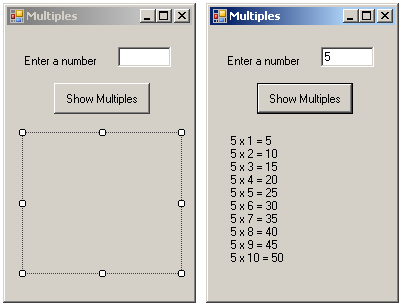 In the Code Editor window. Type the following to create your sub procedure. You will have a value parameter that will hold the number from the textbox that will be “sent” in the “call”

   Private Sub showMultiples (ByVal intNum As Integer)
When you hit the enter key, End Sub will appear.Enter the code that will loop to display the results of multiplying the number by each of the numbers 1 through 10.

   ‘loops through 1 to 10 to create multiple
   For intTime As Integer = 1 To 10
Me.lblShowMultiples.Text &= intNum & " x " & intTime & " = " & intNum * intTime & vbCrLf        
’adds text to label with return 			 Next intTimeCreate a button click event.Inside the button click, add the code to get the input from the user (using a Try Catch) and calling the sub procedure.

Dim intNumEntered As Integer   ‘input from user
Try
   intNumEntered = Convert.ToInt16(Me.txtNum.Text)
   showMultiples(intNumEntered) ‘calls method & send input
Catch ex As Exception
   MessageBox.Show("Enter a numeric value")  
   ‘error message
End Try.Execute your code
Create a project called TimesTen. Add the controls shown below with appropriate naming.
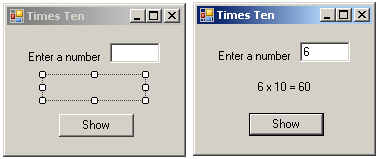 In the code editor window. Type the following to create your sub procedure. You will have a value parameter that will hold the number from the textbox that will be “sent” in the “call” as well as a reference parameter that will sends its “address” so that the value can be “passed” back.

Private Sub MultiplyByTen(ByVal intNum As Integer, ByRef intAnswer As Integer)
When you hit the enter key, End Sub will appear.Add the code in the sub that will calculate the answer variable by multiplying the number from the textbox by 10

     'sets the answer in intAnswer's location
     intAnswer = intNum * 10 
Create a button click event.Inside the button click, add the code to get the input from the user (using a Try Catch) and calling the sub procedure.

 TryintNumEntered = Convert.ToInt16(Me.txtNumEntered.Text)

'sends inNumEntered value and intAnswer location multiplyByTen(intNumEntered, intAnswer) 

 'displays answer            	 Me.lblAnswer.Text = intNumEntered & " x 10 = " & intAnswer 
         	    Catch ex As Exception           		 MessageBox.Show("Enter a numeric value")    End TryExecute your code

Create a project called Signature. Add the controls shown below with appropriate naming.
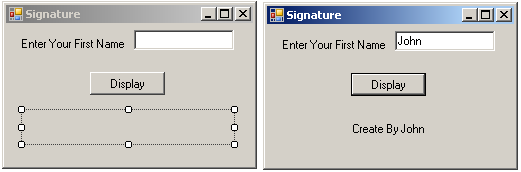 In the code editor window. Type the following to create your function. You will have a value parameter that will hold the name from the textbox that will be “sent” in the “call”. Note that you are using Function instead of Sub as the keyword to create the function and there is a return data type at the end.

Function Signature(ByVal strName As String) As StringDim strToReturn As String

  ‘create the string to return  		  strToReturn = "Create By " & strName	
   		  Return strToReturn		‘sends the string back.
End FunctionCreate a button click event.Inside the button click, add the code to get the input from the user and call the function. Remember a function returns a value, therefore it should be on the right side of an assignment statement.

   Dim strFName As String
   strFName = Me.txtFName.Text
   Me.lblDisplay.Text = Signature(strFName)
Execute your code.
